от 03.03. 2021 года        № 6РаспоряжениеОб установлении особого противопожарного режима на территории Себеусадского сельского поселенияВ соответствии со статьей 30 Федерального закона от 21 декабря 1994 года №69-ФЗ «О пожарной безопасности», Постановлением Правительства Российской Федерации от 25 апреля 2012 года № 390    «О противопожарном режиме», в целях стабилизации обстановки  с пожарами и гибели людей ,а также для повышения бдительности населения района и всех видов пожарной охраны: 1.	Установить с 2  по 15 марта  2021 года на территории Себеусадского сельского поселения особый противопожарный режим.2.На период установления особого противопожарного режима:Обеспечить своевременное создание в целях пожаротушения условий для забора воды из источников наружного противопожарного водоснабжения, расположенных в сельских населенных пунктах и на прилегающих к ним территориях, в соответствии со статьей 19 Федерального закона от 21 декабря 1994 года №69-ФЗ «о Пожарной безопасности»;Организовать наблюдение за противопожарным состоянием на территориях соответствующих поселений путем патрулирования населенных пунктов района силами населения и ДПО ( с учетом местных условий);Средствами СМИ организовать усиление противопожарной пропаганды и информирование населения о мерах пожарной безопасности с учетом соблюдения мер предосторожности по предотвращению распространения новой короновирусной инфекции;Принять дополнительные меры пожарной безопасности, установленные законодательством РФ;3.На период установления особого противопожарного режима и введения ограничения гражданам:а) запрещается:разведение костров, сжигание мусора, горючих веществ и материалов, а также проведение пожароопасных работ на землях всех категорий на территории Себеусадского сельского поселения;приготовление пищи на открытом огне, углях(кострах, мангалах).б) обеспечить:наличие первичных средств пожаротушения (огнетушители, ,постоянный доступ к источникам наружного противопожарного водоснабжения);проведение профилактической  работы с детьми в целях исключения  возникновения пожаров по причине детской шалости с огнем. 4.  В условиях особого противопожарного режима, в водимого в районе, физические и юридические лица, нарушившие правила  пожарной безопасности, привлекаются к административной ответственности, предусмотренной статьями 8.32 и 20.4 Кодекса Российской Федерации об административных правонарушениях и статьей 18.2 Закона Республики Марий Эл от 4 декабря 2002 года № 43-3 «Об административных правонарушениях в Республике Марий Эл».5.Контроль за исполнением настоящего распоряжения оставляю за собой.ВОЛАКСОЛА ЯЛЫСЕ АДМИНИСТРАЦИЙЫН       ТУРГОЧ КАЙШЕ СИТУАЦИЙ-ВЛАКЫМ ОНЧЫЛГОЧ КОРАНДЫМЕ ДА ПЫТАРЫМЕ ДА ТУЛАЗАП ЛУДЫКШЫДЫМЫЛЫКЫМ ШУКТЫМО ШОТЫШТО КОМИССИЙЖЕ 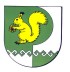 КОМИССИЯПО ПРЕДУПРЕЖДЕНИЮ И ЛИКВИДАЦИИ ЧРЕЗВЫЧАЙНЫХ СИТУАЦИЙ И ОБЕСПЕЧЕНИЮ ПОЖАРНОЙ БЕЗОПАСНОСТИ СЕБЕУСАДСКОЙ СЕЛЬСКОЙ АДМИНИСТРАЦИИГлава администрации, председатель КЧС и ОПБ Себеусадской сельской администрации  Ю.И.Букетов   